南京明辉建设集团宁明辉字【2017】49号转发区政府《关于印发南京市溧水区冬春季节环境空气质量管控方案的通知》公司各部门、项目部：现将溧水区人民政府《关于印发南京市溧水区冬春季节环境空气质量管控方案的通知》（溧建字【2017】185号）文转发给你们，请认真遵照执行。南京明辉建设集团二〇一七年十一月六日主题词：环境  空气  管控  通知 抄报：公司总经理  副总经理南京明辉建设集团综合办公室印发                                    2017年11月6日印发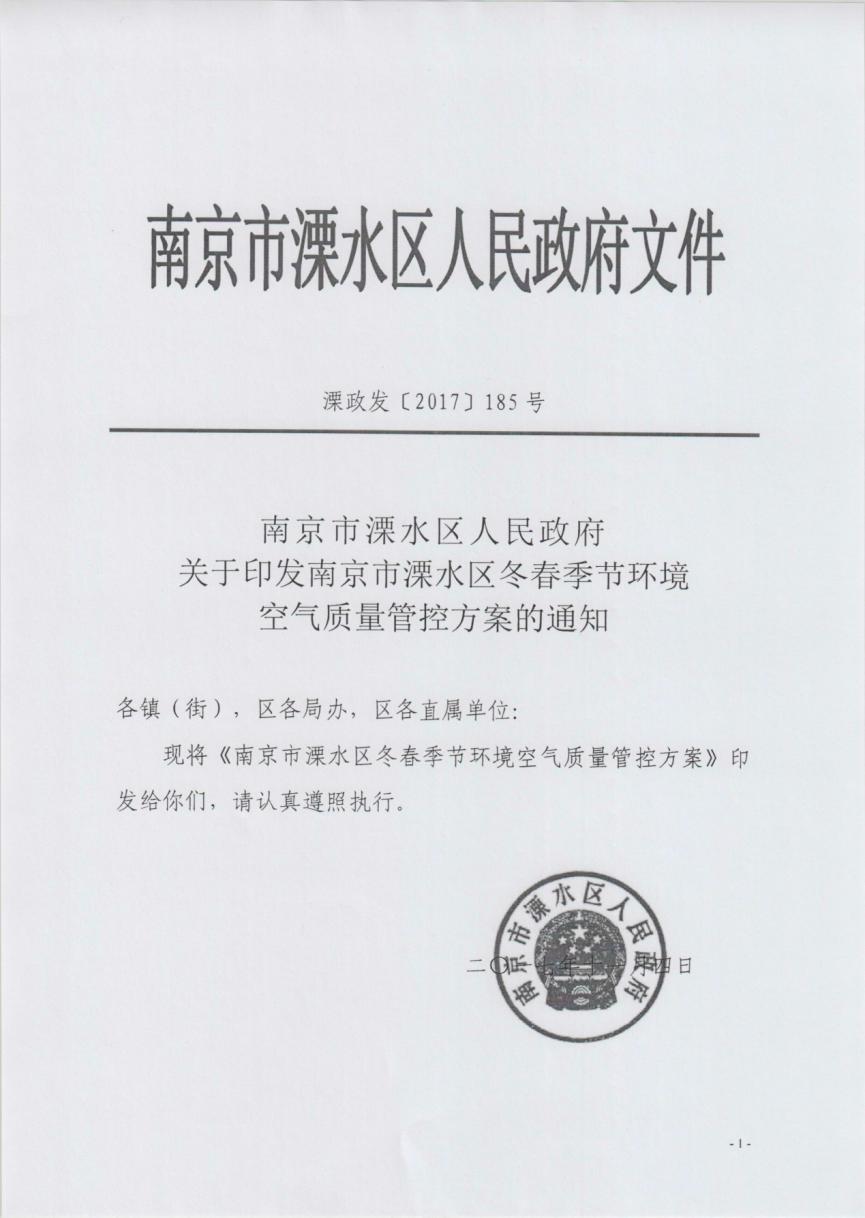 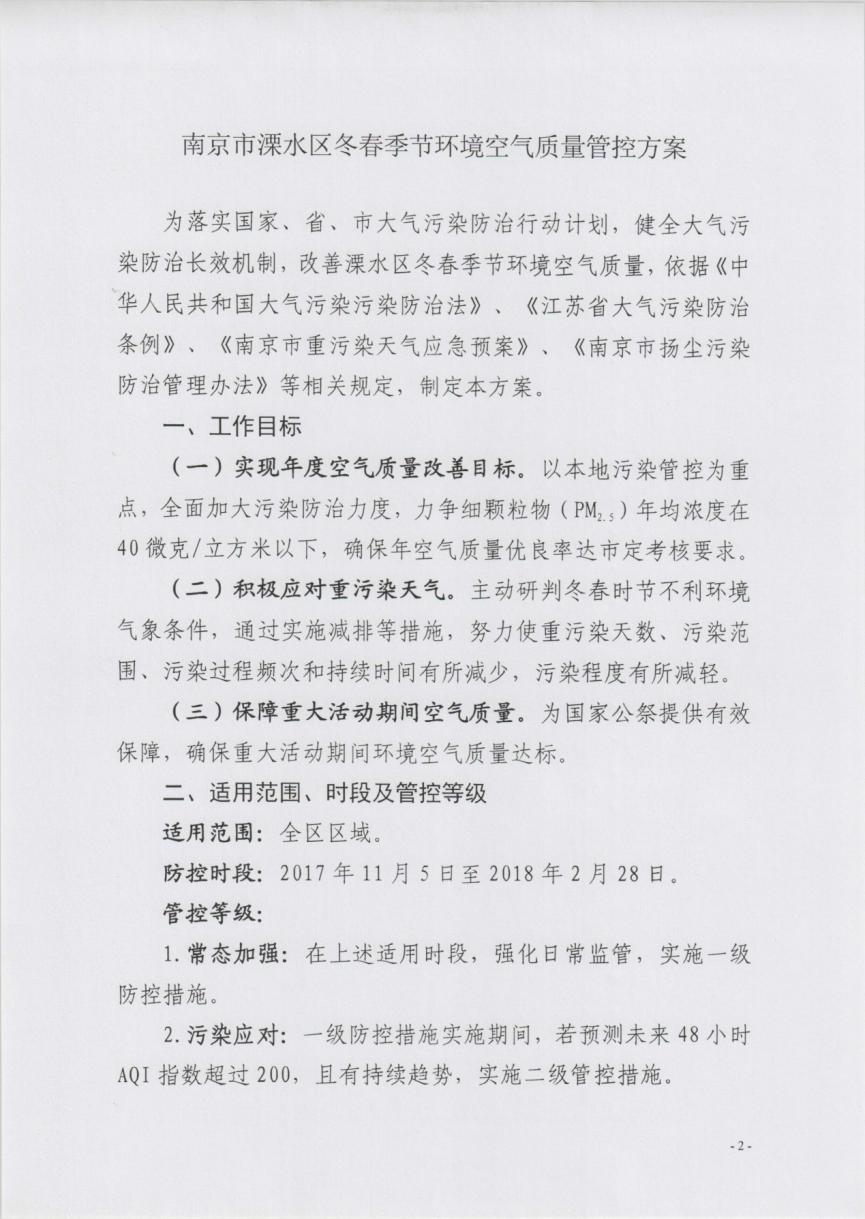 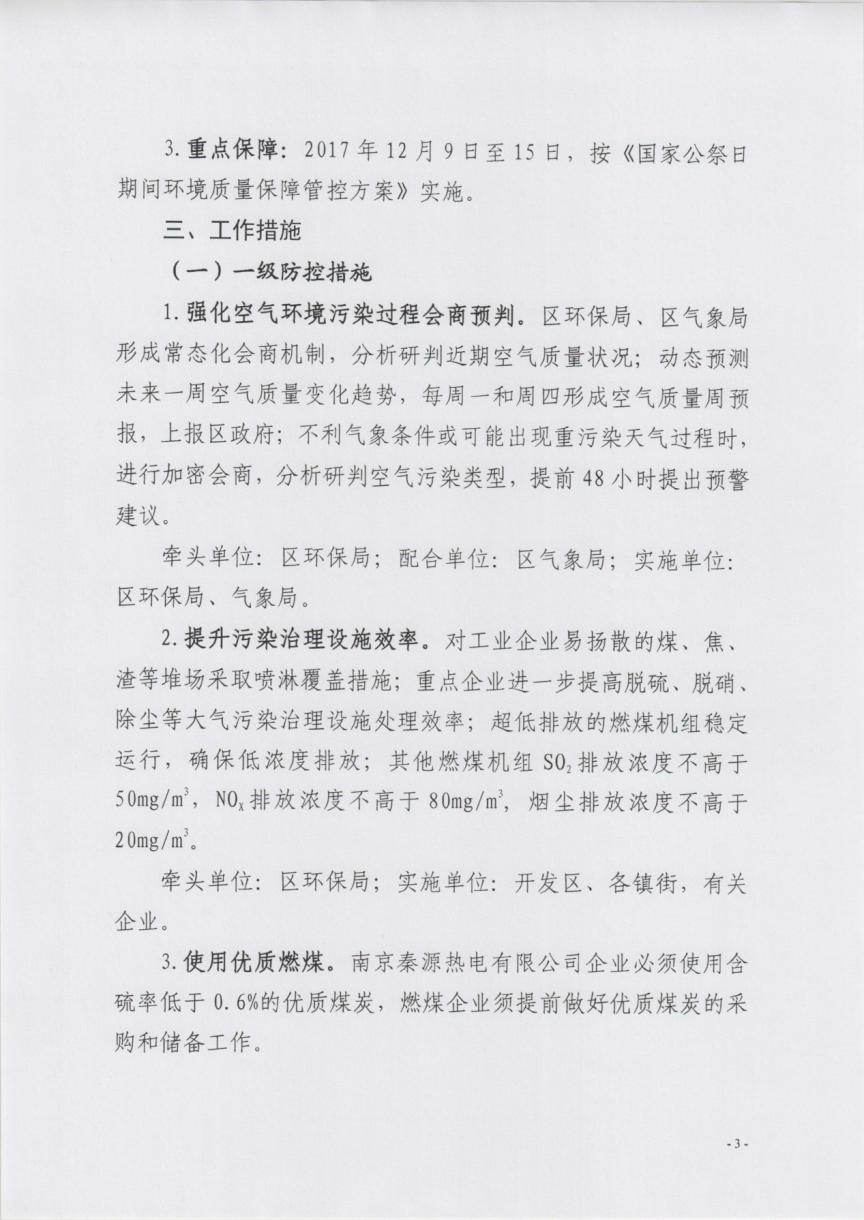 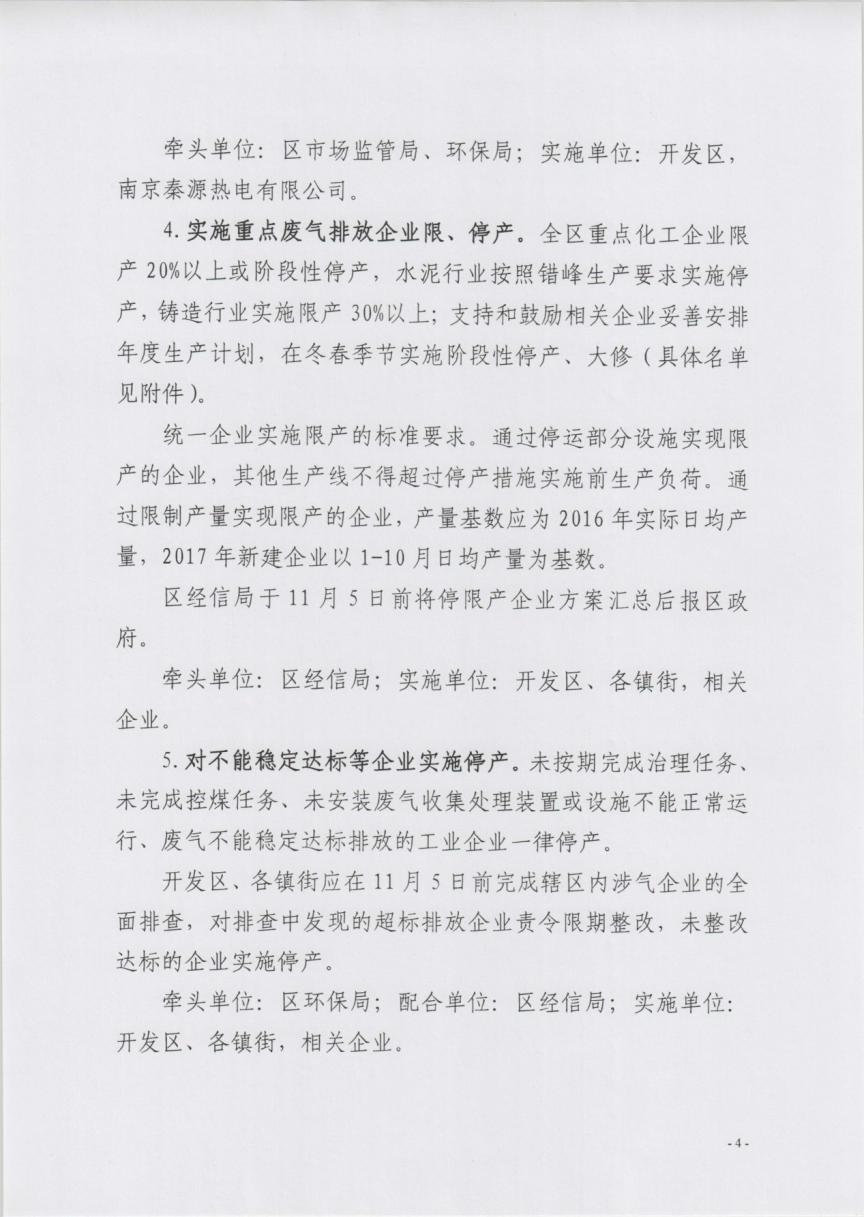 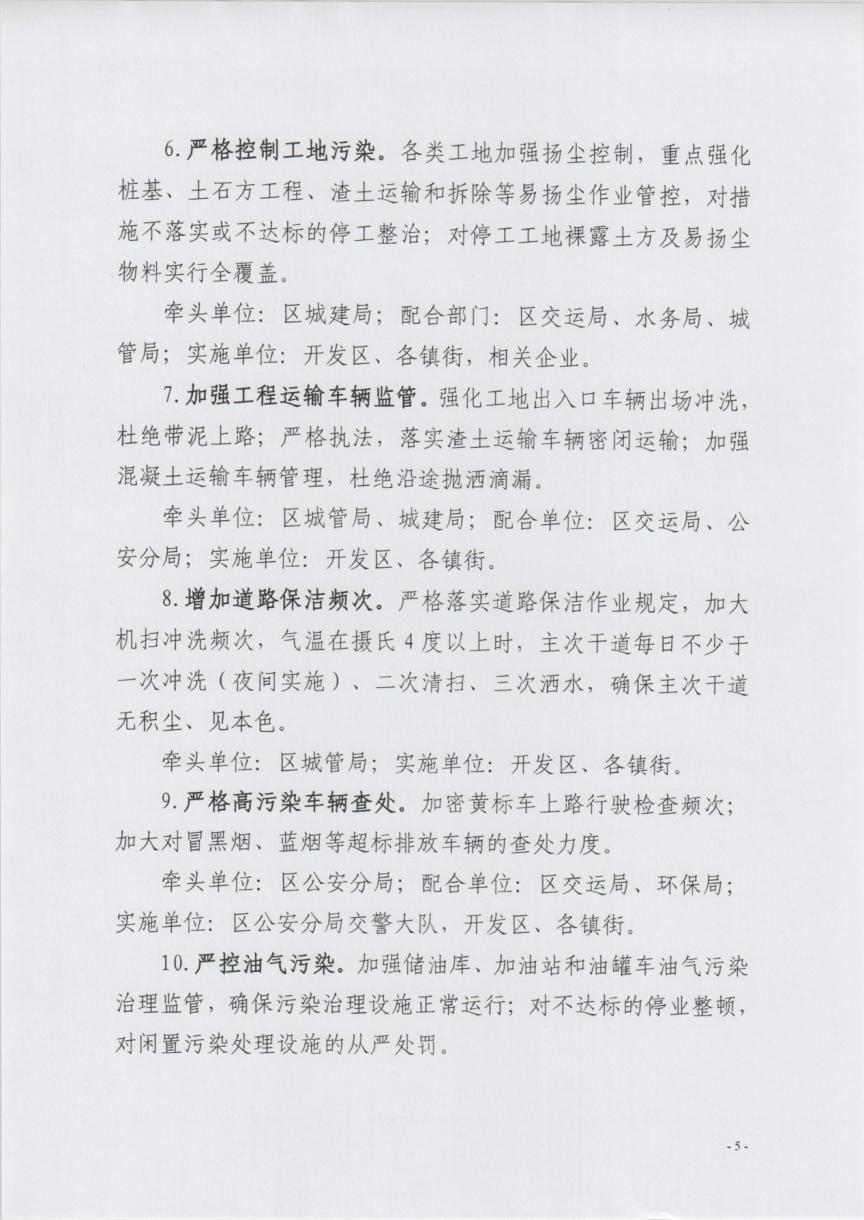 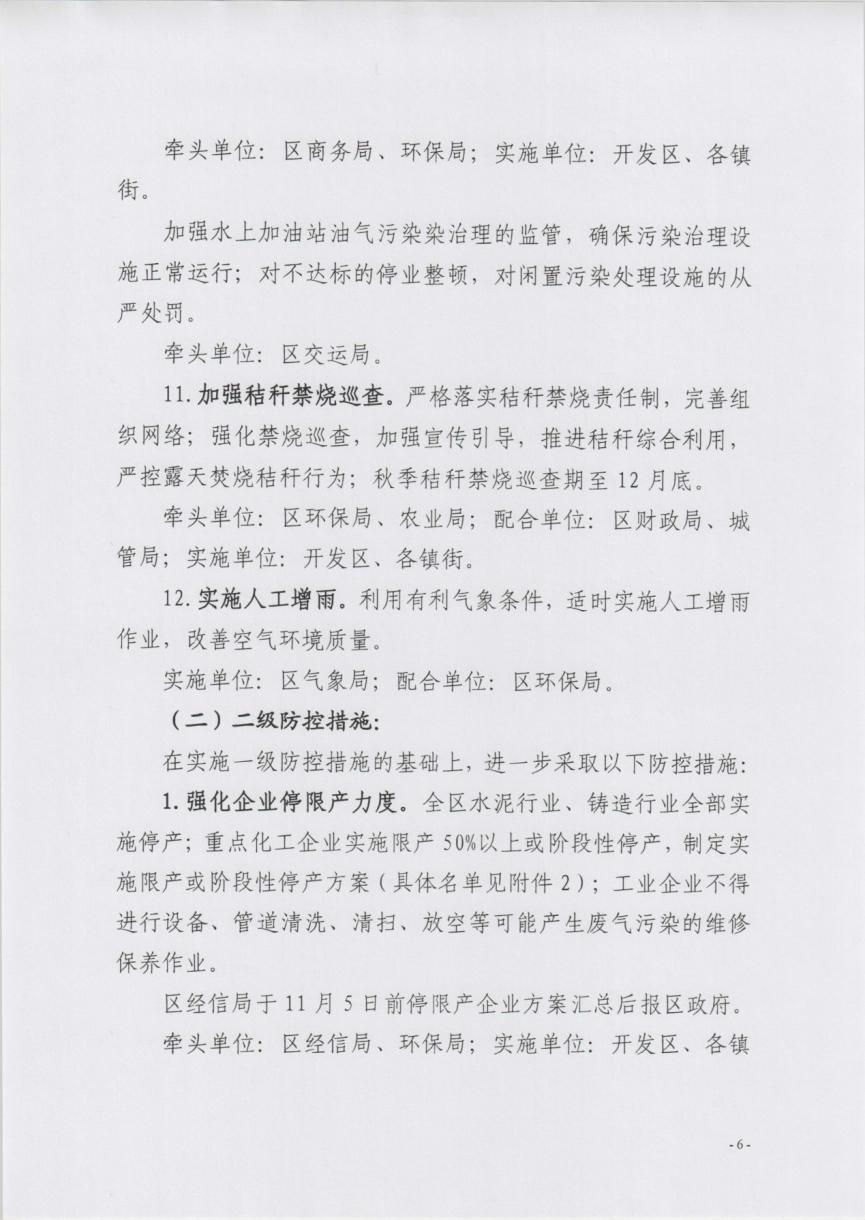 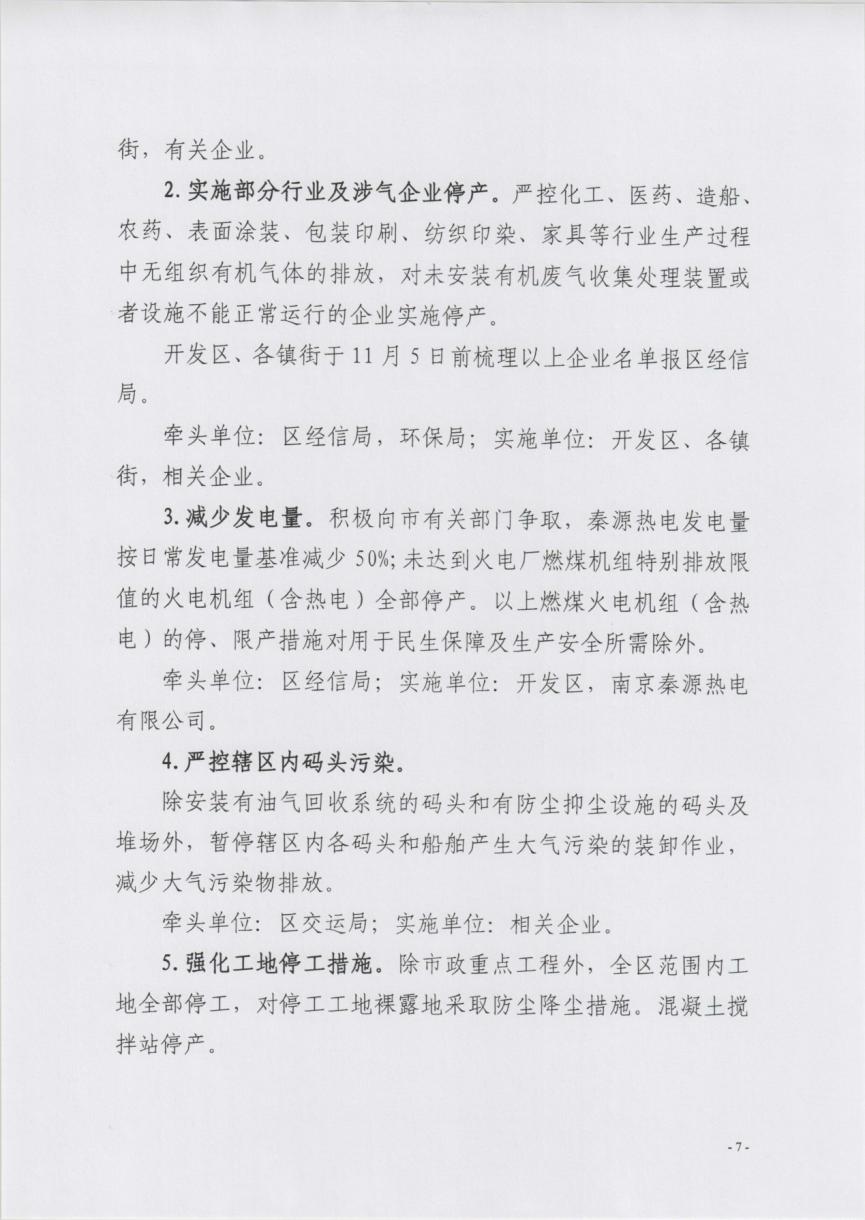 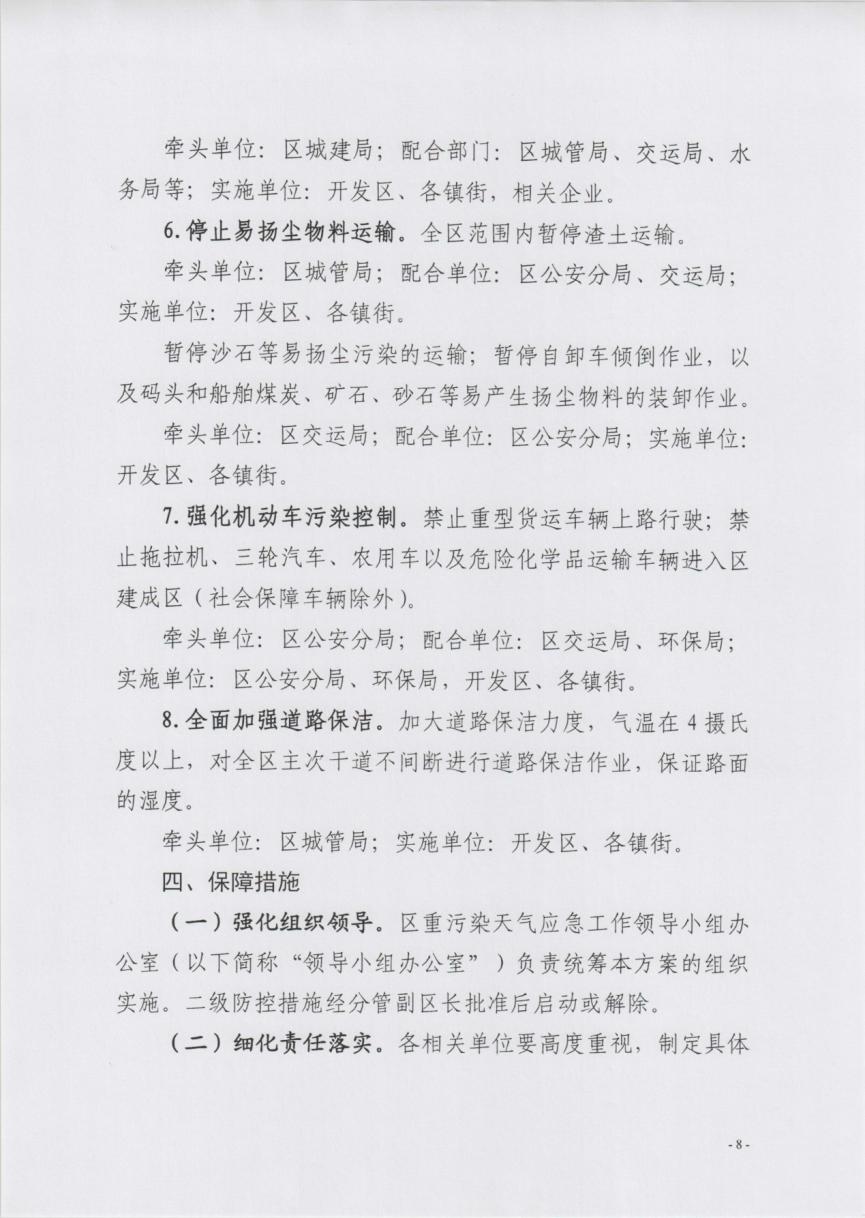 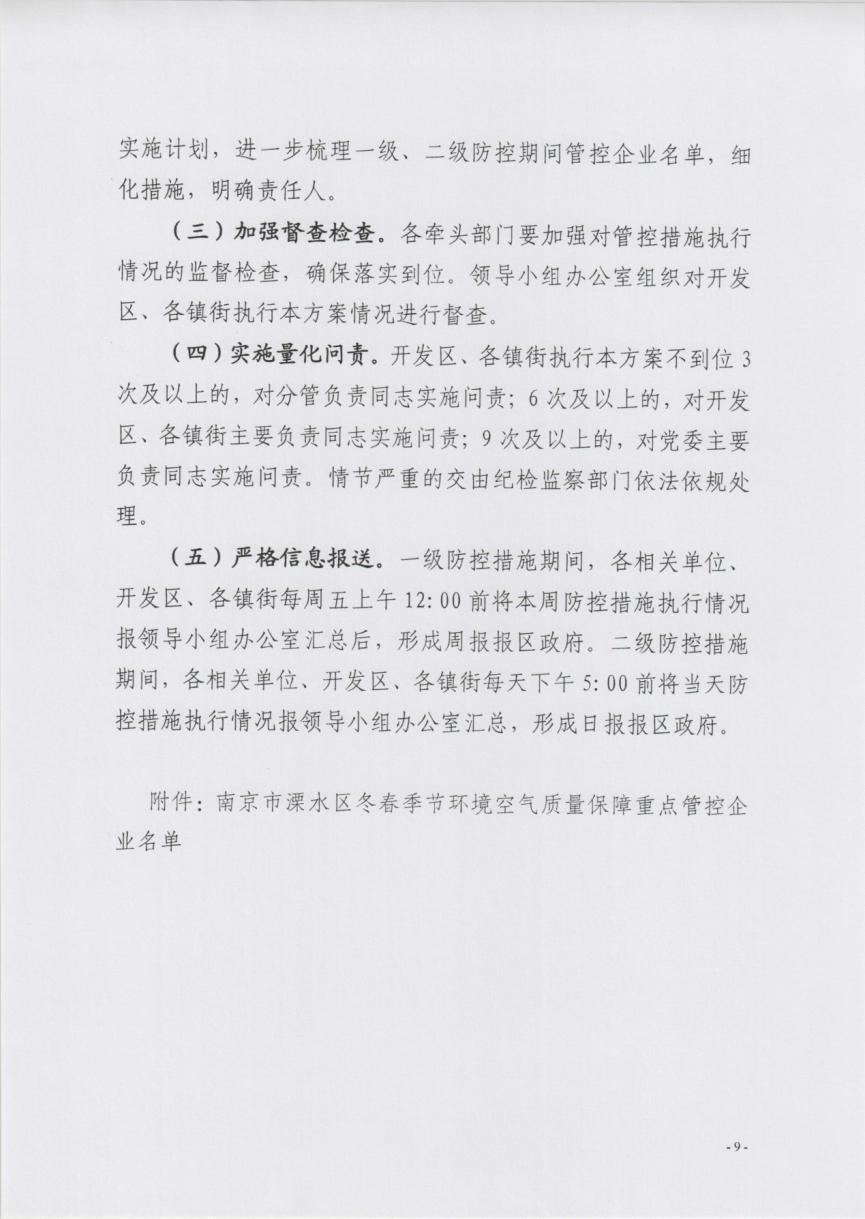 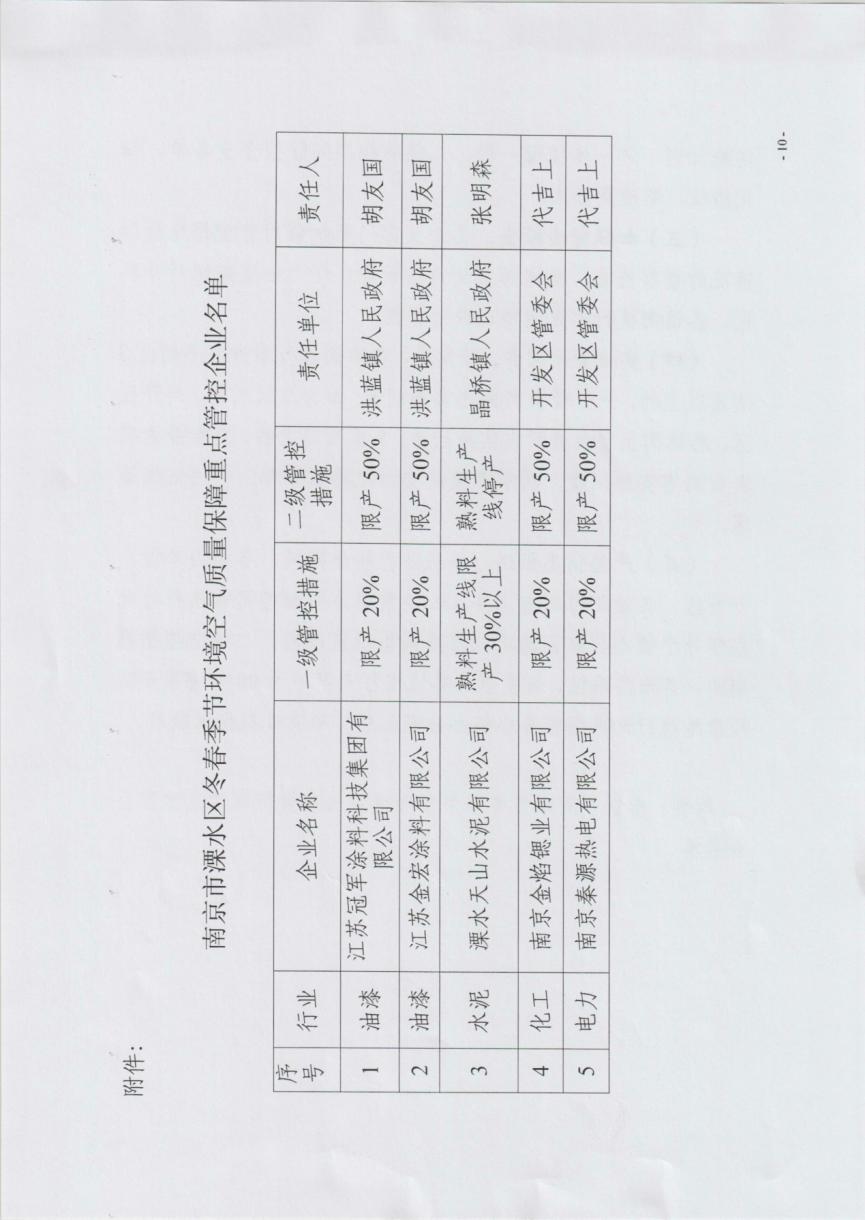 